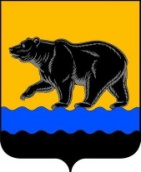 АДМИНИСТРАЦИЯ ГОРОДА НЕФТЕЮГАНСКАПостановление13.10.2020										         № 154-нпг.НефтеюганскОб утверждении положения об обеспечении питанием обучающихся в образовательных организациях города НефтеюганскаВ соответствии с частью 4 статьи 37 Федерального закона от 29.12.2012 № 273-ФЗ «Об образовании в Российской Федерации», Законами Ханты-Мансийского автономного округа - Югры от 30.01.2016 № 4-оз                                      «О регулировании отдельных отношений в сфере организации обеспечения питанием обучающихся в государственных образовательных организациях, частных профессиональных образовательных организациях, муниципальных общеобразовательных организациях, частных общеобразовательных организациях, расположенных в Ханты-Мансийском автономном округе – Югре», от 10.12.2019 № 90-оз «О принципах организации питания обучающихся в образовательных организациях Ханты-Мансийского автономного округа – Югры», постановлением Правительства Ханты-Мансийского автономного округа – Югры от 04.03.2016 № 59-п                                «Об обеспечении питанием обучающихся в образовательных организациях в Ханты-Мансийском автономном округе – Югре», в целях урегулирования вопросов организации питания обучающихся в образовательных организациях города Нефтеюганска администрация города Нефтеюганска постановляет:1.Утвердить положение об обеспечении питанием обучающихся в образовательных организациях города Нефтеюганска согласно приложению к постановлению.2.Обнародовать (опубликовать) постановление в газете «Здравствуйте, нефтеюганцы!».3.Департаменту по делам администрации города (Прокопович П.А.) разместить постановление на официальном сайте органов местного самоуправления города Нефтеюганска в сети Интернет.4.Постановление вступает в силу после его официального опубликования и распространяется на правоотношения, возникшие с 01.09.2020.Глава города Нефтеюганска                                                                 С.Ю.ДегтяревПриложение        к постановлению       администрации города        от 13.10.2020 № 154-нпПоложениеоб обеспечении питанием обучающихся в образовательныхорганизациях города Нефтеюганска1.Настоящее положение об обеспечении питанием обучающихся в образовательных организациях города Нефтеюганска (далее – Положение) определяет порядок и условия организации и обеспечения питанием обучающихся в муниципальных общеобразовательных организациях, частных общеобразовательных организациях города Нефтеюганска, осуществляющих образовательную деятельность по имеющим государственную аккредитацию основным общеобразовательным программам (далее – образовательные организации).2.Основные понятия, используемые в настоящем Положении, применяются в значениях, определенных статьей 1 Закона Ханты-Мансийского автономного округа – Югры от 10.12.2019 № 90-оз                                «О принципах организации питания обучающихся в образовательных организациях Ханты-Мансийского автономного округа – Югры».3.Организация питания обучающихся в образовательных организациях обеспечивается образовательной организацией самостоятельно или с привлечением организаций общественного питания, отвечающих установленным законодательством Российской Федерации требованиям и определённым образовательными организациями в соответствии с законодательством Российской Федерации о контрактной системе в сфере закупок товаров, работ и услуг для обеспечения государственных и муниципальных нужд, о закупках товаров, работ, услуг отдельными видами юридических лиц.4.Организация питания обучающихся обеспечивается образовательными организациями в соответствии с государственными санитарно-эпидемиологическими правилами и нормативами, постановлением Правительства Ханты-Мансийского автономного округа – Югры от 03.07.2020 № 280-п «О дополнительных требованиях к организации питания, в том числе диетического, в образовательных организациях Ханты-Мансийского автономного округа – Югры, а также перечне хронических заболеваний, при которых обучающимся предоставляется диетическое питание».5.Обучающиеся в образовательных организациях обеспечиваются бесплатным, частично платным питанием на условиях и в порядке, установленном локальным правовым актом образовательной организации.6.Обеспечение питанием осуществляется на основании заявления одного из родителей (законных представителей) обучающегося по форме, установленной локальным правовым актом образовательной организации.6.1.В заявлении родитель (законный представитель) указывает период в течение учебного года, на который обучающийся должен быть обеспечен питанием, основание для оказания социальной поддержки в виде предоставления питания (при наличии), и подтверждает свое согласие на порядок обеспечения питанием в данной образовательной организации, установленный локальным правовым актом образовательной организации. 6.1.1.По инициативе родителей (законных представителей) могут быть предоставлены сведения о состоянии здоровья ребенка, в том числе                           об установлении, изменении, уточнении и (или) снятии диагноза заболевания либо об изменении иных сведений о состоянии его здоровья.7.Финансовое обеспечение питания обучающихся осуществляется за счет средств бюджетной системы Российской Федерации, средств родителей (законных представителей), иных источников, не запрещенных законодательством Российской Федерации.8.За счет средств бюджетной системы Российской Федерации в учебное время по месту нахождения образовательной организации осуществляется:8.1.Обеспечение обучающихся по образовательным программам начального общего образования не менее одного раза в день горячим питанием, предусматривающим наличие горячего блюда, не считая горячего напитка.8.2.Социальная поддержка обучающимся, относящимся к категориям детей-сирот и детей, оставшихся без попечения родителей, лиц из числа детей-сирот и детей, оставшихся без попечения родителей, детей из многодетных семей, детей из малоимущих семей, обучающимся с ограниченными возможностями здоровья, детям-инвалидам, не относящимся к обучающимся с ограниченными возможностями здоровья (далее - отдельные категории обучающихся), в виде предоставления горячего двухразового питания (социальное питание).8.3.Предоставление питания обучающимся по образовательным программам основного общего, среднего общего образования, не относящихся к отдельной категории, установленной п.8.2 настоящего Положения, размер расходов на которое устанавливается нормативным правовым актом администрации города Нефтеюганска.9.Размер платы, взимаемой с родителей (законных представителей) за обеспечение питанием обучающихся, не относящихся к отдельной категории, установленной п.8.2 настоящего Положения, определяется в соответствии с локальным правовым актом образовательной организации, с учетом мнения обучающихся, родителей (законных представителей) несовершеннолетних обучающихся и педагогических работников общеобразовательной организации.10.Родители (законные представители) несовершеннолетних детей и иные граждане участвуют в осуществлении общественного контроля в области обеспечения обучающихся питанием как лично, так и в составе общественных объединений и иных негосударственных некоммерческих организаций в соответствии с законодательством Российской Федерации.11.Информационное обеспечение деятельности в сфере организации питания включает в себя информирование обучающихся, их родителей (законных представителей), организаций общественного питания об их правах и обязанностях в указанной сфере, проведение информационно-просветительской работы по формированию культуры здорового питания детей.12.Информационное обеспечение осуществляется путем размещения информации на официальных сайтах органов местного самоуправления города Нефтеюганска, общеобразовательных организаций в сети Интернет, иными способами, обеспечивающими свободный доступ заинтересованных лиц к информации.